Search inExported from METEOR(AIHW's Metadata Online Registry)© Australian Institute of Health and Welfare 2024This product, excluding the AIHW logo, Commonwealth Coat of Arms and any material owned by a third party or protected by a trademark, has been released under a Creative Commons BY 4.0 (CC BY 4.0) licence. Excluded material owned by third parties may include, for example, design and layout, images obtained under licence from third parties and signatures. We have made all reasonable efforts to identify and label material owned by third parties.You may distribute, remix and build on this website’s material but must attribute the AIHW as the copyright holder, in line with our attribution policy. The full terms and conditions of this licence are available at https://creativecommons.org/licenses/by/4.0/.Enquiries relating to copyright should be addressed to info@aihw.gov.au.Enquiries or comments on the METEOR metadata or download should be directed to the METEOR team at meteor@aihw.gov.au.Search inSearch in all attributes, identifying attributes or titleTo select the attributes that you wish to restrict your search to, click the appropriate radio button:All attributes - returns metadata items which contain the specified term in any attribute.Identifying attributes - returns metadata items which contain the specified term in identifying attributes only i.e. Metadata item type, Name,Synonymous names, METEOR identifier, Definition and Context.Title only - returns metadata items which contain the specified term in the Name attribute of the metadata item.To find out about some useful query language operators that you can use to refine your search, visit Query language help.http://funnelback.com/Support/query_language_help.shtmlSearch with phrase, any or all of these wordsRadio buttons have been added to enable users to search by ‘phrase’, ‘any of these words’ or ‘all of these words’. This allows for a more targeted search, and reduces the number of irrelevant returns.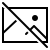  Figure 1: New radio buttons to search on phrase, any and all wordsThe ‘phrase’ radio button will only return the exact phrase you have entered. For example if you enter ‘hospital admission’ as your phrase, it will only return items where this exact phrase appears. It will not return items which have only one of these words, or where the words do not appear as a phrase.The ‘any of these words’ radio button will return items that match one or all of the search words you have entered. For example if you enter ‘hospital admission’ it will return items that include instances of the word hospital or admission, items that include both words and instances where the search words appear as a phrase.The ‘all of these words’ radio button will return only those items which include all of the search words you have entered. For example, if you enter ‘hospital admission’ it will return items which have both the words present, and items where the words appear as a phrase.  The default setting is ‘any of these words’ which is the most inclusive of all three options. ‘Any of these words’ can be used in conjunction with ‘All attributes’ for the most robust search available. User help for this upgrade can be located in the information icon located adjacent to the search box.Previously ‘Date of last registration change’ was only available to search on when a user was logged into METEOR. This has been upgraded to make this feature available to all users, even when they are not logged on. The date search is a very useful tool, which can be used to locate items which have undergone a registration change within a defined period, for example promoted to a standard in the last year. The selection in Figure 2 for example, will locate all data elements in the Health registration authority which were made standard in the last 3 weeks. 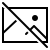 Figure 2: Using date of last registration changeThe search selection in Figure 3 gives an example of how these new features may be used together to search for metadata items in METEOR. The selection will return all standard data elements that have had a registration change in the last year, and have the search words as a phrase in the title.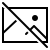 Figure 3: Example search using new functionality